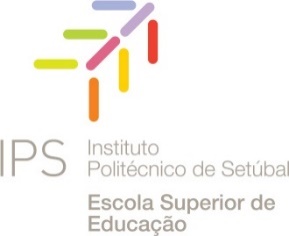 FICHA DE INSCRIÇÃO NOS PRÉ-REQUISITOS – 2021(Candidatos com Necessidades Educativas Especiais)A preencher pelo/a candidato/aNome (completo maiúsculas)  __________________________________________________________________Data de Nascimento _____/_____/________	  CC: _______________________ validade _____/_____/________Número de Identificação Fiscal:______________________Morada ____________________________________________________________________________________Localidade _________________________________   Código Postal ___________________________________Telefone _____________________________ E-mail: _______________________________________________Pretende candidatar-se ao abrigo de: Concurso Geral de Acesso, 	 Concurso Especial,  Maiores de 23, 			 Mudança de Par Instituição/CursoAs provas físicas e desportivas na área dos Desportos Coletivos compreendem a escolha de duas de entre as sete modalidades: Andebol, Basquetebol, Futebol, Voleibol Sentado, Rugby, Boccia ou Goalball.Assinale com uma cruz as pretendidas:Andebol 	Basquetebol 	Futebol 	Voleibol Sentado Rugby 	Boccia 	Goalball Declaro, ainda, autorizar a utilização dos meus dados supra indicados, em todas as interações necessárias por parte da ESE/IPS no âmbito deste processo.ESE/IPS ____________ de ___________________________________ de 2021Assinatura: _______________________________________________________Anexar:Atestado de Robustez Física;Comprovativo do Seguro para proteção pessoal em caso de acidente ou lesão (caso o candidato disponha de uma apólice para o efeito).